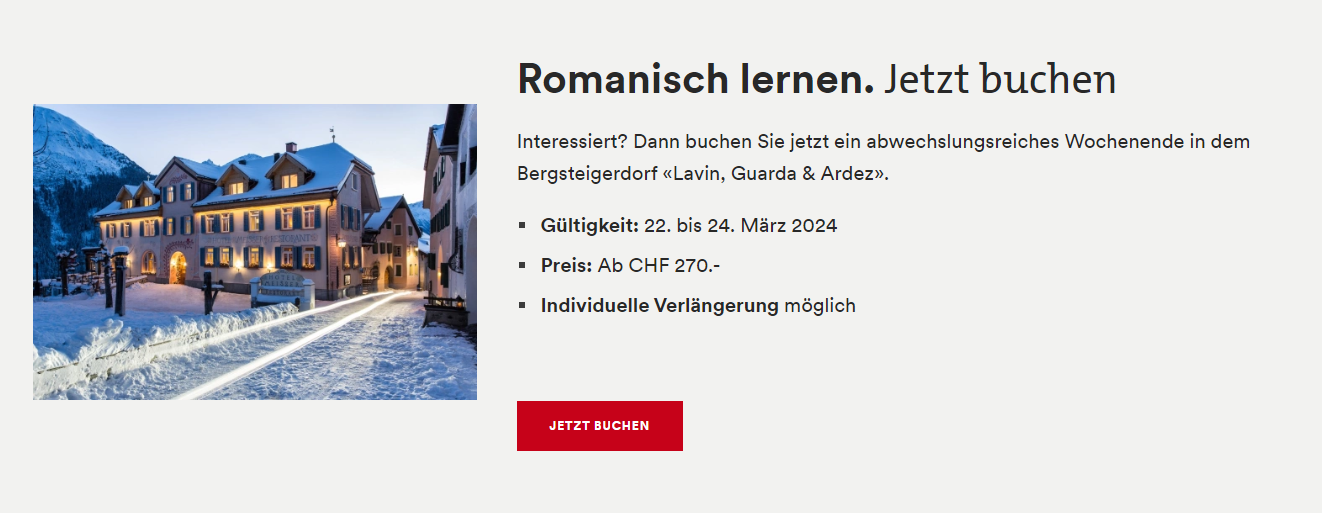 Tauchen Sie in die romanische Kultur ein.Das ProgrammFreitag, 22. März 2024Anreise Lavin, Guarda & ArdezDorfführung ArdezAm ersten Tag steht das Kennenlernen in Vordergrund. Bei einer gemütlichen Dorfführung wird dabei Ardez entdeckt. Ardez ist das Vorzeigedorf am Fusse der Schlossruine Steinsberg.Samstag 23. März Romanischkurs in GuardaDorfführung GuardaMittagessenSchneehschutour in GuardaIm zweiten Tag steht der erste romanisch Blockkurs in Guarda an. Nach dem erlernen der ersten Grundkenntnisse steht eine Dorfführung im Schellen-Ursli Dorf Guarda an. Nachdem Mittagessen gibt es eine Schneeschuhtour in Gurda. Sonntag 24. MärzRomanischkurs in LavinDorfführung LavinNusstorte Backen Im letzten Tag gibt es nochmals ein romanisch Kurs mit einer Dorfführung in Lavin und das Wochenende wird mit einem gemeinsamen Mittagessen abgerundet. Die LeistungenWillkommensapéroKostenlose Fahrt mit dem öV dank der Gästekarte 3 Dorfführungen in Lavin, Guarda und Ardez1 Schneeschuhtour in Guarda4 Lektionen Romanisch inkl. den Lernmittel 2 Mittagessen in Guarda und Lavin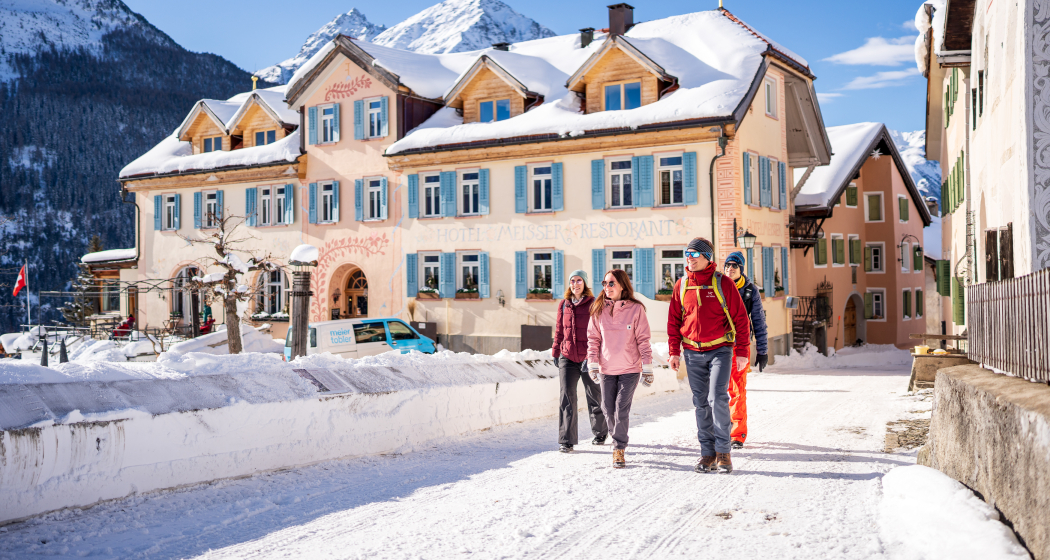 Info: https://www.engadin.com/de/buchen-angebote/winterangebote/romanisches-wochenende-winter Buchenhttps://forms.office.com/pages/responsepage.aspx?id=TLgv9VNsbUqGYdExkdrIBosP-NXDoqJCn6MTbc8SifRUMVZLUDZMT09MMk9EQk1HNDlQQTUxU1JRUi4u 